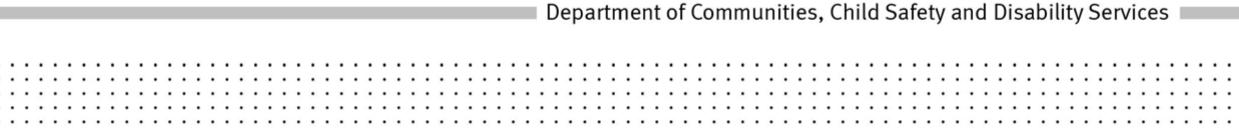 POLICYTitle:	Supporting a child to participate in adoption processesPolicy No:	CPD624-2Policy Statement:The Department of Communities, Child Safety and Disability Services will keep a child informed of matters affecting him or her to the extent appropriate to the child’s age and ability to understand. A child will be supported to participate in adoption processes by ensuring the child is provided information, support and counselling about the proposed adoption in a way the child is able to understand.A child, who is capable of forming and expressing his or her own views, is entitled to have his or her views taken into account in decisions made relating to the child’s proposed adoption.As far as reasonably practicable, the Department of Communities, Child Safety, and Disability Services will provide information, support and counselling to an Aboriginal or Torres Strait Islander child in a way and in a place that is appropriate to Aboriginal tradition or Islander custom.Principles:The wellbeing and best interests of an adopted child, both through childhood and the rest of his or her life, are paramount considerations in all adoption matters.In a way and to the extent appropriate, a child will be kept informed of matters affecting the child and supported to participate in matters relating to the proposed adoption to the fullest extent possible.The Department of Communities, Child Safety and Disability Services will consult with a child’s parents or guardians or other relevant people to determine the extent to which the child is able to form and express views about the proposed adoption and how best to provide information, support and counselling to a child.Objectives:This policy aims to ensure children effectively participate in processes relating to their adoption by being provided information, support and counselling in a way they are able to understand, and where capable of forming views about their proposed adoption, ensuring their views are considered in decision making.The policy aims to be responsive to the affect a child’s age, maturity and ability tounderstand has on a child’s information, support and counselling needs and ability to form and express views about adoption.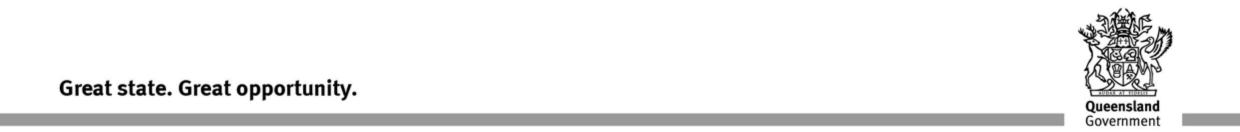 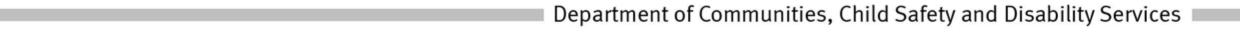 Scope:This policy does not apply to a non-adult parent who has been assessed as having capacity to consent to the adoption of his or her child.The policy does not seek to require children to be involved in counselling or decision making beyond what can be reasonably expected with regard to their age, maturity and ability to understand.The policy does not interfere with, or diminish a child’s parents’ or legal guardians’ responsibility for the child’s upbringing or for making decisions regarding the child’s wellbeing, or for determining the child’s best interests.Roles and Responsibilities:Adoption and Specialist Support Services will:provide a child with information, counselling and access to a support person, if required, to enable the child to understand and participate to the fullest extend possible in adoption mattersensure consideration is given to any factors which could impact on a child’s level of understanding or capacity to participate in processes relating to his or her proposed adoptionconduct meetings and provide information to a child in ways appropriate to the child’s age and ability to understand and in a place familiar to the child where ever possibleprovide information to a child at a level of complexity that is commensurate with the child’s age, maturity and ability to understand andensure a child is included in the development of, and is party to, an adoption care agreement and an adoption plan, where applicable and where the child is of an age and has the maturity to participate and it would be in the child’s best interests to participate.Adoption and Specialist Support Services is responsible, having regard to a child’s age and ability to understand and to form and express views, for:assisting a child express and provide views about an application to dispense with the need for a parent’s consent, for consideration by the Childrens Courtfacilitating a child’s participation in an adoption care agreement and an adoption plan, where applicableassisting a child express and provide views about his or her proposed adoption for consideration by the Childrens Court where the child is subject to an application for an adoption orderseeking and considering a child’s views regarding the disclosure of identifying information about the child to the child’s birth parent before deciding whether to give the information to the birth parentappointing, as ordered, by the Childrens Court, a qualified person (ie social worker, lawyer or other person who has the necessary expertise or experience to give relevant support and who is not an employee of the Department of Communities, Child Safety and Disability Services ) to support a child subject to proceedings for an adoption order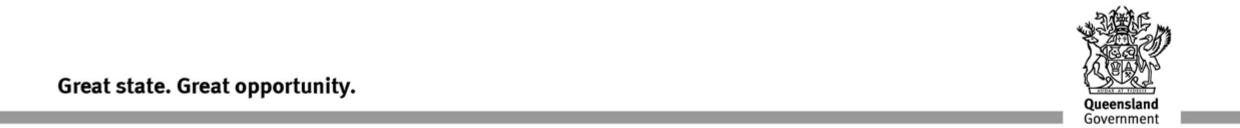 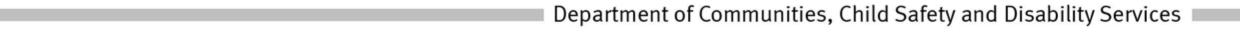 offering to assist a child express and provide views about the proposed discharge of his or her adoption, where there is an application for the discharge of the adoption order, for consideration by the Childrens Court.Authority:Adoption Act 2009, Sections 5, 6, 39(5), 50(4), 166(2), 179, 236, 255, 256 and 257.Delegations:Adoption and Specialist Support ServicesExecutive Director, OperationsDirector, Child Safety Specialist SupportManager, Adoption and Specialist Support ServicesTeam Leader, Adoption and Specialist Support ServicesSenior Adoption Officer, Adoption and Specialist Support ServicesAdoption Officer, Adoption and Specialist Support ServicesChild Safety Services - sections 50(4) and 166(2) onlyRegional Executive DirectorRegional Director, Child SafetyManager, Child Safety Service CentreSenior Practitioner, Child Safety Service CentreTeam Leader, Child Safety Service CentreChild Safety Officer, Child Safety Service CentreEarly Childhood Program Coordinator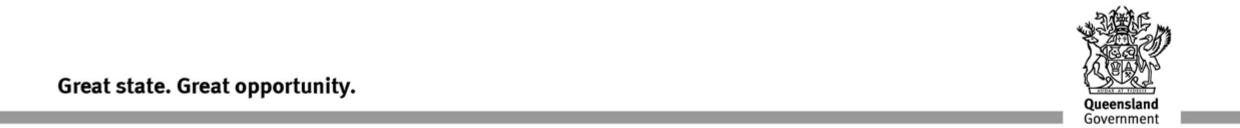 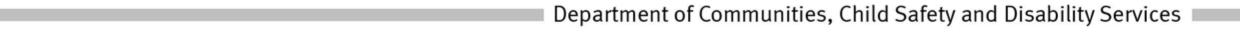 Records File No.:	CHS-16721Date of approval:	04 March 2013Date of operation:	12 March 2013Date to be reviewed:	04 March 2016Office:	Communities, Child Safety and Disability ServicesHelp Contact:	Child Protection DevelopmentLinks:Adoption Practice ManualRelated Adoption policies:The wellbeing and best interest of the child in adoption (626)Rescinded policies:2.9 CHS-16721 Supporting a child to participate in adoption processes624-1 Supporting a child to participate in adoption processesMargaret Allison
Director-General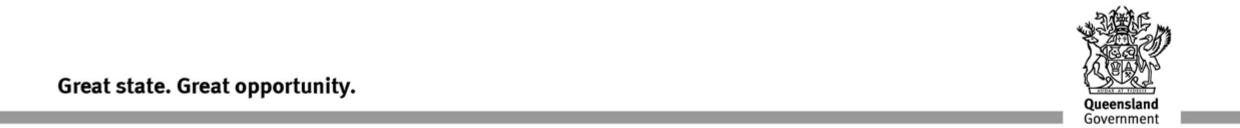 